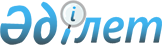 Успен аудандық мәслихатының (V сайланған LII сессиясы) 2015 жылғы 23 желтоқсандағы "Успен ауданының 2016 - 2018 жылдарға арналған бюджеті туралы" № 287/52 шешіміне өзгерістер енгізу туралы
					
			Күшін жойған
			
			
		
					Павлодар облысы Успен аудандық мәслихатының 2016 жылғы 28 маусымдағы № 19/3 шешімі. Павлодар облысының Әділет департаментінде 2016 жылғы 11 шілдеде № 5161 болып тіркелді. Күші жойылды - Павлодар облысы Успен аудандық мәслихатының 2017 жылғы 16 наурыздағы № 70/14 (алғашқы ресми жарияланған күнінен бастап қолданысқа енгізіледі) шешімімен      Ескерту. Күші жойылды - Павлодар облысы Успен аудандық мәслихатының 16.03.2017 № 70/14 (алғашқы ресми жарияланған күнінен бастап қолданысқа енгізіледі) шешімімен.

      Қазақстан Республикасының 2008 жылғы 4 желтоқсандағы Бюджет кодексінің 106-бабының 4-тармағына, Қазақстан Республикасының 2001 жылғы 23 қаңтардағы "Қазақстан Республикасындағы жергілікті мемлекеттік басқару және өзін-өзі басқару туралы" Заңының 6-бабының 1-тармағының 1) тармақшасына сәйкес Успен аудандық мәслихаты ШЕШІМ ЕТЕДІ:

      1. Успен аудандық мәслихатының (V сайланған LII сессиясы) 2015 жылғы 23 желтоқсандағы "Успен ауданының 2016 - 2018 жылдарға арналған бюджеті туралы" № 287/52 шешіміне (Нормативтік құқықтық актілерді мемлекеттік тіркеу тізілімінде 2015 жылғы 29 желтоқсанда № 4870 болып тіркелген, 2016 жылғы 9 қаңтарындағы № 1 "Аймақ ажары", 2016 жылғы 9 қаңтарындағы № 9 "Огни села" газеттерінде жарияланған) келесі өзгерістер енгізілсін:

      1 тармақта:

      1) тармақшада:

      "2 355 983" сандары "2 352 244" сандарымен ауыстырылсын;

      "3 000" сандары "3 938" сандарымен ауыстырылсын;

      "250" сандары "830" сандарымен ауыстырылсын;

      "2 067 377" сандары "2 062 120" сандарымен ауыстырылсын;

      2) тармақшада "2 356 291" сандары "2 352 552" сандарымен ауыстырылсын;

      көрсетілген шешімнің 1 қосымшасы осы шешімнің қосымшасына сәйкес жаңа редакцияда баяндалсын;

      2. Осы шешімнің жүзеге асырылуын бақылау аудандық мәслихаттың экономика және бюджет жөніндегі тұрақты комиссиясына жүктелсін.

      3. Осы шешім 2016 жылдың 1 қаңтарынан бастап қолданысқа енеді.

 2016 ЖЫЛҒА АРНАЛҒАН АУДАН БЮДЖЕТІ
(өзгерістермен)
					© 2012. Қазақстан Республикасы Әділет министрлігінің «Қазақстан Республикасының Заңнама және құқықтық ақпарат институты» ШЖҚ РМК
				
      Сессия төрағасы

Ж. Бараисов

      Аудандық мәслихат хатшысы

Р. Бечелова
Успен аудандық мәслихатының
2016 жылғы 28 маусымдағы
(VI сайланған III кезектен тыс
сессиясы) № 19/3 шешіміне
қосымшаУспен аудандық мәслихатының
2015 жылғы 23 желтоқсандағы
(V сайланған LII кезекті
сессиясы) № 287/52 шешіміне
1-қосымшаСанаты

Санаты

Санаты

Санаты

Сомасы (мың теңге)

Сыныбы

Сыныбы

Сыныбы

Сомасы (мың теңге)

Ішкі сыныбы

Ішкі сыныбы

Сомасы (мың теңге)

Атауы

Сомасы (мың теңге)

I. КІРІСТЕР

2 352 244

1

Салықтық түсімдер

285 356

01

Табыс салығы

137 108

2

Жеке табыс салығы

137 108

03

Әлеуметтік салық

91 570

1

Әлеуметтік салық

91 570

04

Меншікке салынатын салықтар

41 581

1

Мүлікке салынатын салықтар

12 126

3

Жер салығы

2 695

4

Көлік құралдарына салынатын салық

19 260

5

Бірыңғай жер салығы

7 500

05

Тауарларға, жұмыстарға және қызметтерге салынатын ішкі салықтар

13 050

2

Акциздер

1 250

3

Табиғи және басқа да ресурстарды пайдаланғаны үшін түсетін түсімдер

4 800

4

Кәсіпкерлік және кәсіби қызметті жүргізгені үшін алынатын алымдар

7 000

08

Заңдық маңызы бар әрекеттерді жасағаны және (немесе) оған уәкілеттігі бар мемлекеттік органдар немесе лауазымды адамдар құжаттар бергені үшін алынатын міндетті төлемдер

2 047

1

Мемлекеттік баж

2 047

2

Салықтық емес түсімдер

3 938

01

Мемлекеттік меншіктен түсетін кірістер

1 438

5

Мемлекет меншігіндегі мүлікті жалға беруден түсетін кірістер

1 423

7

Мемлекеттік бюджеттен берілген кредиттер бойынша сыйақылар

15

06

Басқа да салықтық емес түсімдер

2 500

1

Басқа да салықтық емес түсімдер

2 500

3

Негізгі капиталды сатудан түсетін түсімдер

830

01

Мемлекеттік мекемелерге бекітілген мемлекеттік мүлікті сату

580

1

Мемлекеттік мекемелерге бекітілген мемлекеттік мүлікті сату

580

03

Жерді және материалдық емес активтерді сату

250

1

Жерді сату

50

2

Материалдық емес активтерді сату

200

4

Трансферттердің түсімдері

2 062 120

02

Мемлекеттік басқарудың жоғары тұрған органдарынан түсетін трансферттер

2 062 120

2

Облыстық бюджеттен түсетін трансферттер

2 062 120

Функционалдық топ

Функционалдық топ

Функционалдық топ

Функционалдық топ

Функционалдық топ

Сомасы (мың теңге)

Кіші функционалдық топ

Кіші функционалдық топ

Кіші функционалдық топ

Кіші функционалдық топ

Сомасы (мың теңге)

Бюджеттік бағдарламалардың әкімшісі

Бюджеттік бағдарламалардың әкімшісі

Бюджеттік бағдарламалардың әкімшісі

Сомасы (мың теңге)

Бағдарлама

Бағдарлама

Сомасы (мың теңге)

Атауы

Сомасы (мың теңге)

ІІ. ШЫҒЫСТАР

2 352 552

01

Жалпы сипаттағы мемлекеттiк қызметтер

319 116

1

Мемлекеттiк басқарудың жалпы функцияларын орындайтын өкiлдi, атқарушы және басқа органдар

258 576

112

Аудан (облыстық маңызы бар қала) мәслихатының аппараты

14 511

001

Аудан (облыстық маңызы бар қала) мәслихатының қызметін қамтамасыз ету жөніндегі қызметтер

14 511

122

Аудан (облыстық маңызы бар қала) әкімінің аппараты

81 360

001

Аудан (облыстық маңызы бар қала) әкімінің қызметін қамтамасыз ету жөніндегі қызметтер

80 580

003

Мемлекеттік органның күрделі шығыстары

780

123

Қаладағы аудан, аудандық маңызы бар қала, кент, ауыл, ауылдық округ әкімінің аппараты

162 705

001

Қаладағы аудан, аудандық маңызы бар қала, кент, ауыл, ауылдық округ әкімінің қызметін қамтамасыз ету жөніндегі қызметтер

151 421

022

Мемлекеттік органның күрделі шығыстары

770

032

Ведомстволық бағыныстағы мемлекеттік мекемелерінің және ұйымдарының күрделі шығыстары

10 514

2

Қаржылық қызмет

15 315

452

Ауданның (облыстық маңызы бар қаланың) қаржы бөлімі

15 315

001

Ауданның (облыстық маңызы бар қаланың) бюджетін орындау және коммуналдық меншігін басқару саласындағы мемлекеттік саясатты іске асыру жөніндегі қызметтер

13 877

003

Салық салу мақсатында мүлікті бағалауды жүргізу

523

010

Жекешелендіру, коммуналдық меншікті басқару, жекешелендіруден кейінгі қызмет және осыған байланысты дауларды реттеу

915

5

Жоспарлау және статистикалық қызмет

16 242

453

Ауданның (облыстық маңызы бар қаланың) экономика және бюджеттік жоспарлау бөлімі

16 242

001

Экономикалық саясатты, мемлекеттік жоспарлау жүйесін қалыптастыру және дамыту саласындағы мемлекеттік саясатты іске асыру жөніндегі қызметтер

16 242

9

Жалпы сипаттағы өзге де мемлекеттiк қызметтер

28 983

454

Ауданның (облыстық маңызы бар қаланың) кәсіпкерлік және ауыл шаруашылығы бөлімі

15 436

001

Жергілікті деңгейде кәсіпкерлікті және ауыл шаруашылығын дамыту саласындағы мемлекеттік саясатты іске асыру жөніндегі қызметтер

15 436

458

Ауданның (облыстық маңызы бар қаланың) тұрғын үй-коммуналдық шаруашылығы, жолаушылар көлігі және автомобиль жолдары бөлімі

13 547

001

Жергілікті деңгейде тұрғын үй-коммуналдық шаруашылығы, жолаушылар көлігі және автомобиль жолдары саласындағы мемлекеттік саясатты іске асыру жөніндегі қызметтер

13 547

02

Қорғаныс

9 509

1

Әскери мұқтаждар

5 834

122

Аудан (облыстық маңызы бар қала) әкімінің аппараты

5 834

005

Жалпыға бірдей әскери міндетті атқару шеңберіндегі іс-шаралар

5 834

2

Төтенше жағдайлар жөнiндегi жұмыстарды ұйымдастыру

3 675

122

Аудан (облыстық маңызы бар қала) әкімінің аппараты

3 675

006

Аудан (облыстық маңызы бар қала) ауқымындағы төтенше жағдайлардың алдын алу және оларды жою

888

007

Аудандық (қалалық) ауқымдағы дала өрттерінің, сондай-ақ мемлекеттік өртке қарсы қызмет органдары құрылмаған елдi мекендерде өрттердің алдын алу және оларды сөндіру жөніндегі іс-шаралар

2 787

04

Бiлiм беру

1 387 722

1

Мектепке дейiнгi тәрбие және оқыту

166 638

123

Қаладағы аудан, аудандық маңызы бар қала, кент, ауыл, ауылдық округ әкімінің аппараты

84 360

004

Мектепке дейінгі тәрбие ұйымдарының қызметін қамтамасыз ету

84 360

464

Ауданның (облыстық маңызы бар қаланың) білім бөлімі

79 505

040

Мектепке дейінгі білім беру ұйымдарында мемлекеттік білім беру тапсырысын іске асыру

79 505

472

Ауданның (облыстық маңызы бар қаланың) құрылыс, сәулет және қала құрылысы бөлімі

2 773

037

Мектепке дейiнгi тәрбие және оқыту объектілерін салу және реконструкциялау

2 773

2

Бастауыш, негізгі орта және жалпы орта білім беру

1 153 660

123

Қаладағы аудан, аудандық маңызы бар қала, кент, ауыл, ауылдық округ әкімінің аппараты

6 328

005

Ауылдық жерлерде балаларды мектепке дейін тегін алып баруды және кері алып келуді ұйымдастыру

6 328

457

Ауданның (облыстық маңызы бар қаланың) мәдениет, тілдерді дамыту, дене шынықтыру және спорт бөлімі

41 190

017

Балалар мен жасөспірімдерге спорт бойынша қосымша білім беру

41 190

464

Ауданның (облыстық маңызы бар қаланың) білім бөлімі

1 106 142

003

Жалпы білім беру

1 075 521

006

Балаларға қосымша білім беру

30 621

9

Бiлiм беру саласындағы өзге де қызметтер

67 424

464

Ауданның (облыстық маңызы бар қаланың) білім бөлімі

67 424

001

Жергілікті деңгейде білім беру саласындағы мемлекеттік саясатты іске асыру жөніндегі қызметтер

14 779

005

Ауданның (облыстық маңызы бар қаланың) мемлекеттік білім беру мекемелері үшін оқулықтар мен оқу-әдiстемелiк кешендерді сатып алу және жеткізу

10 493

007

Аудандық (қалалық) ауқымдағы мектеп олимпиадаларын және мектептен тыс іс-шараларды өткiзу

68

015

Жетім баланы (жетім балаларды) және ата-аналарының қамқорынсыз қалған баланы (балаларды) күтіп-ұстауға қамқоршыларға (қорғаншыларға) ай сайынға ақшалай қаражат төлемі

5 361

022

Жетім баланы (жетім балаларды) және ата-анасының қамқорлығынсыз қалған баланы (балаларды) асырап алғаны үшін Қазақстан азаматтарына біржолғы ақша қаражатын төлеуге арналған төлемдер

479

029

Балалар мен жасөспірімдердің психикалық денсаулығын зерттеу және халыққа психологиялық-медициналық-педагогикалық консультациялық көмек көрсету

5 526

067

Ведомстволық бағыныстағы мемлекеттік мекемелерінің және ұйымдарының күрделі шығыстары

30 718

06

Әлеуметтiк көмек және әлеуметтiк қамсыздандыру

131 260

1

Әлеуметтiк қамсыздандыру

5 371

451

Ауданның (облыстық маңызы бар қаланың) жұмыспен қамту және әлеуметтік бағдарламалар бөлімі

3 138

005

Мемлекеттік атаулы әлеуметтік көмек

580

016

18 жасқа дейінгі балаларға мемлекеттік жәрдемақылар

1 298

025

Өрлеу жобасы бойынша шартты қаржылай көмекті енгізу

1 260

464

Ауданның (облыстық маңызы бар қаланың) білім бөлімі

2 233

030

Патронат тәрбиешілерге берілген баланы (балаларды) асырап бағу

2 233

2

Әлеуметтiк көмек

101 031

123

Қаладағы аудан, аудандық маңызы бар қала, кент, ауыл, ауылдық округ әкімінің аппараты

31 637

003

Мұқтаж азаматтарға үйінде әлеуметтік көмек көрсету

31 637

451

Ауданның (облыстық маңызы бар қаланың) жұмыспен қамту және әлеуметтік бағдарламалар бөлімі

69 394

002

Еңбекпен қамту бағдарламасы

16 665

004

Ауылдық жерлерде тұратын денсаулық сақтау, білім беру, әлеуметтік қамтамасыз ету, мәдениет, спорт және ветеринар мамандарына отын сатып алуға Қазақстан Республикасының заңнамасына сәйкес әлеуметтік көмек көрсету

5 854

007

Жергілікті өкілетті органдардың шешімі бойынша мұқтаж азаматтардың жекелеген топтарына әлеуметтік көмек

37 261

010

Үйден тәрбиеленіп оқытылатын мүгедек балаларды материалдық қамтамасыз ету

560

017

Мүгедектерді оңалтудың жеке бағдарламасына сәйкес, мұқтаж мүгедектерді міндетті гигиеналық құралдармен және ымдау тілі мамандарының қызмет көрсетуін, жеке көмекшілермен қамтамасыз ету

9 054

9

Әлеуметтiк көмек және әлеуметтiк қамтамасыз ету салаларындағы өзге де қызметтер

24 858

451

Ауданның (облыстық маңызы бар қаланың) жұмыспен қамту және әлеуметтік бағдарламалар бөлімі

24 858

001

Жергілікті деңгейде халық үшін әлеуметтік бағдарламаларды жұмыспен қамтуды қамтамасыз етуді іске асыру саласындағы мемлекеттік саясатты іске асыру жөніндегі қызметтер

22 701

011

Жәрдемақыларды және басқа да әлеуметтік төлемдерді есептеу, төлеу мен жеткізу бойынша қызметтерге ақы төлеу

571

054

Үкіметтік емес секторда мемлекеттік әлеуметтік тапсырысты орналастыру

1 586

07

Тұрғын үй-коммуналдық шаруашылық

23 789

1

Тұрғын үй шаруашылығы

13 665

458

Ауданның (облыстық маңызы бар қаланың) тұрғын үй-коммуналдық шаруашылығы, жолаушылар көлігі және автомобиль жолдары бөлімі

2 800

004

Азаматтардың жекелеген санаттарын тұрғын үймен қамтамасыз ету

2 800

464

Ауданның (облыстық маңызы бар қаланың) білім бөлімі

10 865

026

Жұмыспен қамту 2020 жол картасы бойынша қалаларды және ауылдық елді мекендерді дамыту шеңберінде объектілерді жөндеу

10 865

2

Коммуналдық шаруашылық

6 426

123

Қаладағы аудан, аудандық маңызы бар қала, кент, ауыл, ауылдық округ әкімінің аппараты

380

014

Елді мекендерді сумен жабдықтауды ұйымдастыру

380

458

Ауданның (облыстық маңызы бар қаланың) тұрғын үй-коммуналдық шаруашылығы, жолаушылар көлігі және автомобиль жолдары бөлімі

6 046

012

Сумен жабдықтау және су бөлу жүйесінің қызмет етуі

6 046

3

Елді-мекендерді көркейту

3 698

458

Ауданның (облыстық маңызы бар қаланың) тұрғын үй-коммуналдық шаруашылығы, жолаушылар көлігі және автомобиль жолдары бөлімі

3 698

015

Елдi мекендердегі көшелердi жарықтандыру

3 698

08

Мәдениет, спорт, туризм және ақпараттық кеңістiк

214 049

1

Мәдениет саласындағы қызмет

122 647

123

Қаладағы аудан, аудандық маңызы бар қала, кент, ауыл, ауылдық округ әкімінің аппараты

 89 049 

006

Жергілікті деңгейде мәдени-демалыс жұмыстарын қолдау

89 049

457

Ауданның (облыстық маңызы бар қаланың) мәдениет, тілдерді дамыту, дене шынықтыру және спорт бөлімі

33 598

003

Мәдени-демалыс жұмысын қолдау

26 490

015

Тарихи-мәдени мұра ескерткіштерін сақтауды және оларға қол жетімділікті қамтамасыз ету

7 108

2

Спорт

4 860

457

Ауданның (облыстық маңызы бар қаланың) мәдениет, тілдерді дамыту, дене шынықтыру және спорт бөлімі

4 860

009

Аудандық (облыстық маңызы бар қалалық) деңгейде спорттық жарыстар өткiзу

3 970

010

Әртүрлi спорт түрлерi бойынша аудан (облыстық маңызы бар қала) құрама командаларының мүшелерiн дайындау және олардың облыстық спорт жарыстарына қатысуы

890

3

Ақпараттық кеңiстiк

53 270

456

Ауданның (облыстық маңызы бар қаланың) ішкі саясат бөлімі

9 795

002

Мемлекеттік ақпараттық саясат жүргізу жөніндегі қызметтер

9 795

457

Ауданның (облыстық маңызы бар қаланың) мәдениет, тілдерді дамыту, дене шынықтыру және спорт бөлімі

43 475

006

Аудандық (қалалық) кiтапханалардың жұмыс iстеуi

41 645

007

Мемлекеттік тілді және Қазақстан халықтарының басқа да тілдерін дамыту

1 830

9

Мәдениет, спорт, туризм және ақпараттық кеңiстiктi ұйымдастыру жөнiндегi өзге де қызметтер

33 272

456

Ауданның (облыстық маңызы бар қаланың) ішкі саясат бөлімі

19 382

001

Жергілікті деңгейде ақпарат, мемлекеттілікті нығайту және азаматтардың әлеуметтік сенімділігін қалыптастыру саласында мемлекеттік саясатты іске асыру жөніндегі қызметтер

9 753

003

Жастар саясаты саласында іс-шараларды іске асыру

9 629

457

Ауданның (облыстық маңызы бар қаланың) мәдениет, тілдерді дамыту, дене шынықтыру және спорт бөлімі

13 890

001

Жергілікті деңгейде мәдениет, тілдерді дамыту, дене шынықтыру және спорт саласындағы мемлекеттік саясатты іске асыру жөніндегі қызметтер

11 864

014

Мемлекеттік органның күрделі шығыстары

184

032

Ведомстволық бағыныстағы мемлекеттік мекемелерінің және ұйымдарының күрделі шығыстары

1 842

10

Ауыл, су, орман, балық шаруашылығы, ерекше қорғалатын табиғи аумақтар, қоршаған ортаны және жануарлар дүниесін қорғау, жер қатынастары

69 576

1

Ауыл шаруашылығы

24 257

453

Ауданның (облыстық маңызы бар қаланың) экономика және бюджеттік жоспарлау бөлімі

7 897

099

Мамандардың әлеуметтік көмек көрсетуі жөніндегі шараларды іске асыру

7 897

473

Ауданның (облыстық маңызы бар қаланың) ветеринария бөлімі

16 360

001

Жергілікті деңгейде ветеринария саласындағы мемлекеттік саясатты іске асыру жөніндегі қызметтер

12 200

007

Қаңғыбас иттер мен мысықтарды аулауды және жоюды ұйымдастыру

1 225

047

Жануарлардың саулығы мен адамның денсаулығына қауіп төндіретін, алып қоймай залалсыздандырылған (зарарсыздандырылған) және қайта өңделген жануарлардың, жануарлардан алынатын өнімдер мен шикізаттың құнын иелеріне өтеу

2 935

6

Жер қатынастары

14 572

463

Ауданның (облыстық маңызы бар қаланың) жер қатынастары бөлімі

14 572

001

Аудан (облыстық маңызы бар қала) аумағында жер қатынастарын реттеу саласындағы мемлекеттік саясатты іске асыру жөніндегі қызметтер

14 572

9

Ауыл, су, орман, балық шаруашылығы және қоршаған ортаны қорғау мен жер қатынастары саласындағы өзге де қызметтер

30 747

473

Ауданның (облыстық маңызы бар қаланың) ветеринария бөлімі

30 747

011

Эпизоотияға қарсы іс-шаралар жүргізу

30 747

11

Өнеркәсіп, сәулет, қала құрылысы және құрылыс қызметі

12 647

2

Сәулет, қала құрылысы және құрылыс қызметі

12 647

472

Ауданның (облыстық маңызы бар қаланың) құрылыс, сәулет және қала құрылысы бөлімі

12 647

001

Жергілікті деңгейде құрылыс, сәулет және қала құрылысы саласындағы мемлекеттік саясатты іске асыру жөніндегі қызметтер

12 647

12

Көлiк және коммуникация

122 594

1

Автомобиль көлiгi

120 901

123

Қаладағы аудан, аудандық маңызы бар қала, кент, ауыл, ауылдық округ әкімінің аппараты

33 820

013

Аудандық маңызы бар қалаларда, кенттерде, ауылдарда, ауылдық округтерде автомобиль жолдарының жұмыс істеуін қамтамасыз ету

5 324

045

Елді-мекендер көшелеріндегі автомобиль жолдарын күрделі және орташа жөндеу

28 496

458

Ауданның (облыстық маңызы бар қаланың) тұрғын үй-коммуналдық шаруашылығы, жолаушылар көлігі және автомобиль жолдары бөлімі

87 081

023

Автомобиль жолдарының жұмыс істеуін қамтамасыз ету

4 288

045

Аудандық маңызы бар автомобиль жолдарын және елді-мекендердің көшелерін күрделі және орташа жөндеу

82 793

9

Көлiк және коммуникациялар саласындағы өзге де қызметтер

1 693

458

Ауданның (облыстық маңызы бар қаланың) тұрғын үй-коммуналдық шаруашылығы, жолаушылар көлігі және автомобиль жолдары бөлімі

1 693

024

Кентiшiлiк (қалаiшiлiк), қала маңындағы ауданiшiлiк қоғамдық жолаушылар тасымалдарын ұйымдастыру

1 693

13

Басқалар

20 123

3

Кәсiпкерлiк қызметтi қолдау және бәсекелестікті қорғау

300

454

Ауданның (облыстық маңызы бар қаланың) кәсіпкерлік және ауыл шаруашылығы бөлімі

300

006

Кәсіпкерлік қызметті қолдау

300

9

Басқалар

19 823

123

Қаладағы аудан, аудандық маңызы бар қала, кент, ауыл, ауылдық округ әкімінің аппараты

11 305

040

"Өңірлерді дамыту" Бағдарламасы шеңберінде өңірлерді экономикалық дамытуға жәрдемдесу бойынша шараларды іске асыру

11 305

452

Ауданның (облыстық маңызы бар қаланың) қаржы бөлімі

5 200

012

Ауданның (облыстық маңызы бар қаланың) жергілікті атқарушы органының резерві

5 200

464

Ауданның (облыстық маңызы бар қаланың) білім бөлімі

3 318

041

"Өңірлерді дамыту" Бағдарламасы шеңберінде өңірлерді экономикалық дамытуға жәрдемдесу бойынша шараларды іске асыру

3 318

14

Борышқа қызмет көрсету

15

1

Борышқа қызмет көрсету

15

452

Ауданның (облыстық маңызы бар қаланың) қаржы бөлімі

15

013

Жергілікті атқарушы органдардың облыстық бюджеттен қарыздар бойынша сыйақылар мен өзге де төлемдерді төлеу бойынша борышына қызмет көрсету

15

15

Трансферттер

42 152

1

Трансферттер

42 152

452

Ауданның (облыстық маңызы бар қаланың) қаржы бөлімі

42 152

006

Нысаналы пайдаланылмаған (толық пайдаланылмаған) трансферттерді қайтару

577

049

Бюджет заңнамасымен қарастырылған жағдайларда жалпы сипаттағы трансферттерды қайтару

35

051

Жергілікті өзін-өзі басқару органдарына берілетін трансферттер

41 540

III. ТАЗА БЮДЖЕТТІҢ НЕСИЕ БЕРУІ:

8 914

10

Ауыл, су, орман, балық шаруашылығы, ерекше қорғалатын табиғи аумақтар, қоршаған ортаны және жануарлар дүниесін қорғау, жер қатынастары

19 089

1

Ауыл шаруашылығы

19 089

453

Ауданның (облыстық маңызы бар қаланың) экономика және бюджеттік жоспарлау бөлімі

19 089

006

Мамандарды әлеуметтік қолдау шараларын іске асыру үшін бюджеттік кредиттер

19 089

5

Бюджеттік кредиттерді өтеу

10 175

01

Бюджеттік кредиттерді өтеу

10 175

1

Мемлекеттік бюджеттен берілген бюджеттік кредиттерді өтеу

10 175

IV. ҚАРЖЫ АКТИВТЕРІМЕН ОПЕРАЦИЯЛЫҚ САЛЬДО:

 0

V. БЮДЖЕТ ТАПШЫЛЫҒЫ (ПРОФИЦИТІ)

-9 222

VI. БЮДЖЕТ ТАПШЫЛЫҒЫН ҚАРЖЫЛАНДЫРУ (ПРОФИЦИТІН ПАЙДАЛАНУ)

9 222

